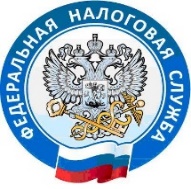 Управление Федеральной налоговой службы по Республике Бурятияул. Цивилева, .Улан-Удэ, 670034, Телефон: (3012) 37-83-48 (добавочный номер: 32-20, 32-21) E-mail: press_03nalog@mail.ru; сайт: www.nalog.gov.ruПресс-релиз17 января 2024 годаС 2024 года для получения социального налогового вычета необходима Справка об оплате услугС 1 января 2024 года для получения социальных налоговых вычетов по НДФЛ в налоговый орган необходимо представить унифицированный документ - Справку об оплате услуг (уплате взносов).Данные Справки выдаются организациями и ИП, оказавшими соответствующие услуги, заменяют все остальные документы и подтверждают понесенные после 1 января 2024 года фактические расходы граждан на:■ оплату обучения,■ оплату медицинских услуг,■ оплату физкультурно-оздоровительных услуг,■ уплату страховых взносов,■ уплату пенсионных взносов по договорам НПО.Представление в налоговый орган Справки в бумажном виде не требуется, если сведения о расходах направлены в налоговый орган в электронном виде организациями и ИП, оказавшими соответствующие услуги (при наличии у них технической возможности на такой обмен с ФНС России).Выдача Справок либо направление Сведений осуществляется на основании заявления физического лица (его супруга (супруги) в произвольной форме.По сведениям, поступившим в электронном виде в 2024 году и успешно прошедшим контроль, налоговый орган сформирует по итогам 2024 года предзаполненное заявление на получение социальных налоговых вычетов по НДФЛ в упрощенном порядке и разместит его в Личном кабинете налогоплательщика.До появления предзаполненного заявления в Личном кабинете налогоплательщику не требуется осуществлять каких-либо действий.Для подтверждения расходов, понесенных до 1 января 2024 года, необходимо представлять комплект подтверждающих документов (копию договора, чек, копию лицензии), как и ранее.Подробнее о получении социальных налоговых вычетов в упрощенном порядке можно ознакомиться на промо-странице «Упрощенный порядок получения вычетов по НДФЛ» (http://www.nalog.gov.ru/rn77/ndfl_easy/)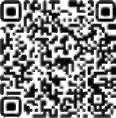 Пресс-служба УФНС России по Республике БурятияПресс-служба УФНС по Республике Бурятия